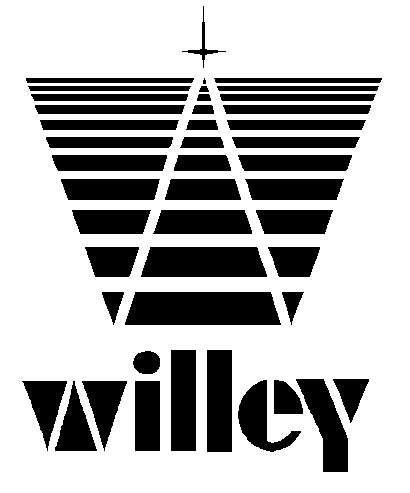                    WILLEY OPTICAL, CONSULTANTS13039 CEDAR STREETCHARLEVOIX, MI 49720PH: 231-237-9392ron@willeyoptical.comhttp://www.willeyoptical.com1 April 2020There are both OPTICAL THIN FILM DESIGN and PRODUCTION PACKAGES for those who cannot come to take the live course.  We offer a package including DVDs of the whole courses (including the new supplemental updates) to allow you to do the next best thing in your own location on your own schedule.THE OPTICAL THIN FILM DESIGN PACKAGE includes: 1. The two day course recorded on DVDs2. The text book, Practical Design of Optical Thin Films3. Links to the free FilmStar thin film design software by FTGSoftwareand instructions on how to best use it on the DVDs4. Willey Excel programs for special optical thin film calculations 5. PDF copies of Willey papers on related subjects6. New Supplemental DVD Updates. 7. One year access for questions to Ron Willey for two (2) persons by email and telephone.    The Price for this Package is $1390.00.THE OPTICAL THIN FILM PRODUCTION PACKAGE includes: 1. The two day course recorded on DVDs2. The text book, Practical Production of Optical Thin Films 3. PDF copies of Willey papers on related subjects4. New Supplemental DVD Updates. 5. One year access for questions to Ron Willey for three (3) persons by email and telephone.The Price for this Package is $1390.00.The Price for BOTH Packages if ordered at the same time is $2490.00There is an additional Shipping and Handling Fee of $200 for packages to locations outside the USA.The packages can be shipped upon the receipt of payment by Credit Card, Wire Transfer, or Check.Please advise your billing address for an invoice with wire transfer details (if desired) and your shipping address if different from the billing address.Best regards,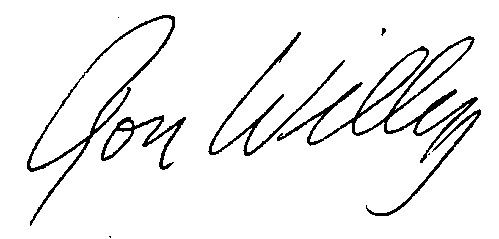 